EXAMINER’S REPORT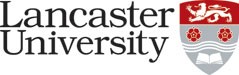 Degree of DSc / D.Litt.Preliminary Independent ReportPlease begin your report below and continue on additional pages, if necessary. The following questions may help when considering your recommendation.Q1: Do you consider that the candidate is worthy of the award of the degree and what is the principle evidence which has led you to this conclusion?Q2: Can the work be valued as making a significant contribution to learning?Q3: Does the work and research show conspicuous ability and originality in constituting a distinguished and sustained achievement to the area of research?In your preliminary report please identify whether a formal interview with the candidate should take place. If a formal interview is required, please also use this form to document your discussion with the candidate.Please complete overleafExaminer’s Report on the discussion with the candidate (if applicable)RecommendationPlease return this completed form to:Student Registry, University House, Lancaster University, Bailrigg, LA1 4YW.Scanned copies are acceptable and can be sent to recordsenquiries@lancaster.ac.ukCandidate:Date:Examiner’s Name:Internal  ExternalThe degree of D.Sc./D.Litt should be awarded forthwith.The candidate should undertake further work and resubmit their application for D.Sc./D.Litt.